Name___________________________________ Period_________ Date_________Dairy Products & Processing NotesList the nutritional benefits dairy products provide to our diets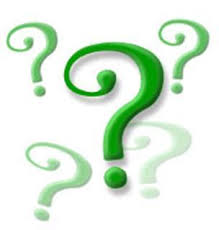 Breakdown the components found in milkComponents of Milk:Describe how fluid milk is graded and processed1- Milk is stored in refrigerated tank until milk truck picks it up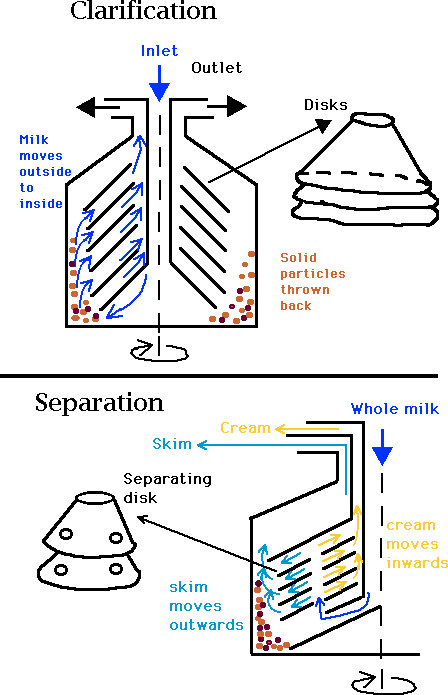 2- Milk is delivered to a milk processing plant3- Clarification:4- Separation:5- Standardization:Whole Milk- No less than 3.25% milk fatReduced Fat- 2% milk fatLow fat-  1.0% milk fatSkim/Non Fat – less than .5% milk fat 6- Pasteurization:7- Homogenization: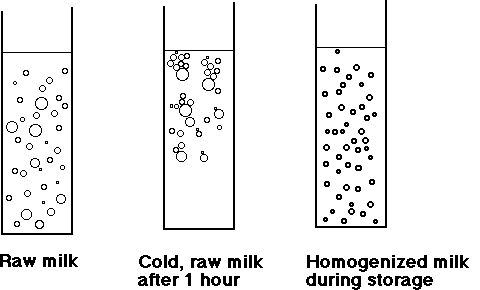 8- Fortification:Vitamin D is added to 98% of fluid milk in the U.S.Vitamin A is added to all reduced fat, lowfat and skim/nonfat/fat free milk.Describe the process of making other dairy products such as cheese, butter, ice cream, etcSome products are not actually made with milk.  They are imitation dairy products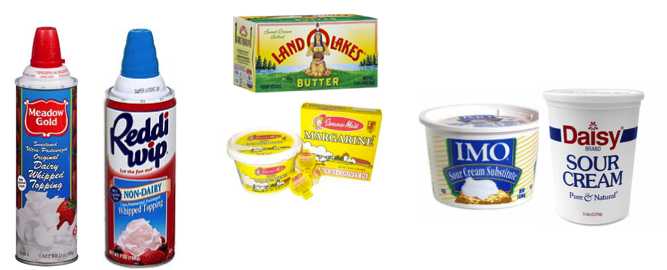 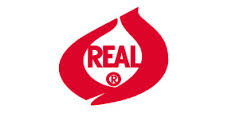 Real dairy products have the seal“Milk” will be one of the first ingredients